Car crashCe jeu est gratuit pour 30 jour mais apres les 30 jour il va couter 15$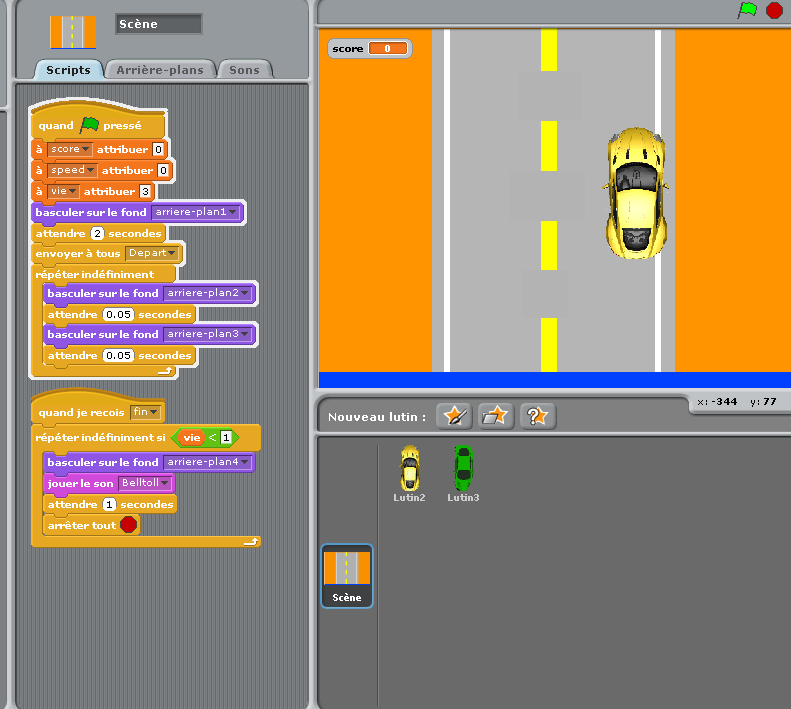 